FEDERAL UNIVERSITY OYE-EKITI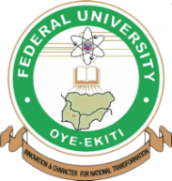 Department ofWATER RESOURCES MANAGEMENT & AGROMETEOROLOGYGST 105 STUDENT DETAILSWater Resources Management And AgrometeorologyS/NNAMEMATRIC NOSIGNATUREMARKABDULRASAQ HARUN LEKANWMA/2019/1001ADARANIWON ADEMOLA OLUWASEUNWMA/2019/1002ADEBAYO KEHINDE EMMANUELWMA/2019/1003ADEGBOYE ABDULNAJEEB OPEYEMIWMA/2019/1004ADEOYE ZAINAB ADEOLAWMA/2019/1005ADETIBA AYOMIDE EMMANUELWMA/2019/1006ADEWUSI ADETOYE OLABODEWMA/2019/1007ADEWUSI ADEDAYO ADETUNJIWMA/2019/1008AJIBOLA TIMOTHY OLUWATOSINWMA/2019/1009AKINTOLA NOIMOT YETUNDEWMA/2019/1010AKINYEMI TOBI SAMUELWMA/2019/1011ALABI AYOMIPOSI TOPEWMA/2019/1012ALADENIKA OLUWADAMILOLA JOYWMA/2019/1013AMUSAN SAMUEL PRAISEWMA/2019/1014AYODELE PRAISE AYODEJIWMA/2019/1015BADMUS ADEPEJU MOFIYINFOLUWAWMA/2019/1016BAKINDE OLUWASEYI AYOMIDEWMA/2019/1017BANDELE OLANREWAJU JOHNWMA/2019/1018BOBOLA JAMIYU ABIODUNWMA/2019/1019EYENLA SEUNWMA/2019/1020EYENLA FELIX TIMILEYINWMA/2019/1021FATAI HAMMED OLALEKANWMA/2019/1022IBIDEJI KEHINDE VICTORWMA/2019/1023ILESANMI AYODEJI VICTOR WMA/2019/1024ILESANMI ANJOLA SAMUELWMA/2019/1025ISINKAYE STEPHEN TEMITOPEWMA/2019/1026JOHN FRIDAY GIFTWMA/2019/1027LEMESE DAYO SAMUELWMA/2019/1028OGUNBO OLUWASEUN MOSESWMA/2019/1029OKU UCHE VINCENTWMA/2019/1030OLABODE AYOMIDE SAMUELWMA/2019/1031OLADELE DEBORAH AYOMIDEWMA/2019/1032OLANIPEKUN FARUQ ABIOLAWMA/2019/1033OLARINDE OLUMIDE DANIELWMA/2019/1034OLORUNLEKE RACHEAL OLUWANIFEMIWMA/2019/1035OLOWONIYI RICHARD OLUMIDEWMA/2019/1036OLOWOOKERE ADEYINKA DAMILOLAWMA/2019/1037OSUNGBOHUN KAYODE ERIOLUWAWMA/2019/1038OSUNTUYI DESOLA FAYOKEMIWMA/2019/1039OYEKAN RAPHAEL ADELEKEWMA/2019/1040QOSIM NAFISAT OMOWUMIWMA/2019/1041SALAUDEEN TESLIM TOBILOBAWMA/2019/1042SOLOMON ADEBANJI OLUWAFEMIWMA/2019/1043TAIWO GBEMISOLA ESTHERWMA/2019/1044TALEAT OLUWAFERANMI FAUSATWMA/2019/1045ABODUNRIN MOJOLAJESU OYENIKEWMA/2019/1046AKINDURO TOMIDE AYOMIDEWMA/2019/FAJOBI AYOMIDE GABRIELWMA/2019/1048OSENI EMMANUEL OLUWATOBIWMA/2019/PAUL TARIBOR PRINCEWMA/2019/SASONA OLAWALE OLUMIDEWMA/2019/OLAPADE VICTOR OLAMIDEWMA/2019/ABIOLA HENRY OMOGBOLAHANWMA/2019/BILESANMI DAPO OLADIPUPOWMA/2019/C OC OAMINU MOJEED OLALEKANWMA/2018/1018JOSEPH EDNA JESUTOFUNMIWMA/2018/1032AZEEZ RIDWAN ALABIWMA/2018/1020 OLAJIDE MICHAEL OLUWATOSINWMA/2018/1044ADEKUNLE AISHAT AYOMIDEWMA/2018/1003RASAQ HABEEB A.WMA/20181053ALOBA ADEOLA HELLENWMA/2018/1004ASAOLU OLUWAPELUMI OMOLARAFST/2018/1041ADEBAYO OLUWATOBILOBA OLOWOOKEREWMA/2018/1001AJAYI PAUL IFEANYIAPH/2018/1081OLADIMEJI OLUWASEUN DEBORAHWMA/2018/1042